Vernon Elementary School3665 Roche AvenueVernon, Florida 32462Phone (850)535-2486   Fax (850)535-1437Website: http://ves.wcsdschools.com Academic Excellence Is Our Ultimate Goal!!!VES Mission: Vernon Elementary School is committed to personal and academic excellence for all students.VES Vision: Vernon Elementary School will provide students the highest quality education possible, with the resources necessary, so they can achieve their maximum potential and become knowledgeable, responsible, and competent citizens.SEPTEMBER 20, 2019IMPORTANT DATES: September             23-27		Krispy Kreme Doughnuts FundraiserSeptember                 25 		Dad’s Take Your Child to School Day from 7:45am - 8:45am October                       2		4th Grade BiophiliaOctober		     4		Vernon Homecoming October     		   10		PTO Meeting @ 3:10 pm in the LibraryOctober                     14		Fall Day (No School)November                   4		Report Cards go homeNovember               25-29	Thanksgiving Holidays (No School)PTO NEWS:  VES PTO is excited to bring back the Krispy Kreme Fundraiser since it was a huge success last year.  Students will have the opportunity to sell several options of Krispy Kreme products in order to raise funds for school necessities, and the 3 students with the highest profit in sales will qualify for great prizes.  Fundraiser begins on Monday, Sept. 23rd, order forms will go on Friday.PARENTS:  The new Check In and Check Out system is now student controlled on the front counter.  Students will enter their lunch number.  Numbers can be provided to students by their teachers.PARENTS: Car riders who desire breakfast must be at school no later than 7:45 am.Has your child been absent?  Have you sent a note? It’s not too late!!PARENTS:  This year Washington County Schools will be using ClassLink to house all the websites the students use each day.  Your student will have access to these websites using ClassLink also when they are at home.  Simply go to the following website and have your student log on using their username and password they use at school, or they can scan their Quick Card. https://launchpad.classlink.com>washington or click ClassLink on the Washington County School District website.OFFICE NEWS:  Parents, please send bus or car riders notes to the following email addresses; Tammy.Coatney@wcsdschools.com; Sandra.Brown@wcsdschools.com; or Brandi.Jackson@wcscdschools.com; Notes will not be taken over the phone and need to be sent by 2:00 pm.    OFFICE NEWS:  In our continued efforts to ensure the safety of our students, we are asking parents/visitors to sign in using a new computer system.  It requires you to have your driver’s license scanned initially, then each time thereafter you swipe your driver’s license and the system will print you a picture ID with the destination on campus.  Thank you for helping us keep VES safe.You will need to get a car rider number if you’re going to be picking up your child/children on a regular basis in the afternoon.  This is for your child's safety and helps make the process smoother and fasterBirthday Wishes for Sept. 22nd – Sept 28th: Amiyah Black, Eve Register, Levi Slay, Kayden Griffin, Mason Gothard, Sadie Gothard, Steven Wright, Alainna Marshall, Cylee Curry, Kennajoe Finch, Jayden Hill, Madison Potter 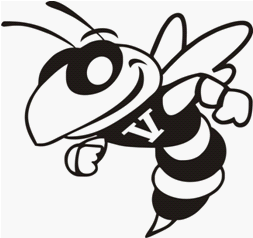 